ANALISIS NILAI SOSIAL PADA FILM HAPPY GO JENNY OLEH MONTY TIWASKRIPSIOlehNURUL HASANAH PASARIBUNPM 191214014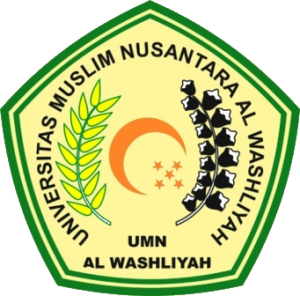 PROGRAM STUDI PENDIDIKAN BAHASA DAN SASTRA INDONESIAFAKULTAS KEGURUAN DAN ILMU PENDIDIKANUNIVERSITAS MUSLIM NUSANTARAAL WASHLIYAHMEDAN2023